Outside Kids Ocean Forest Kindergarten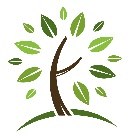 Summer Camp 2020Tuition $200.00 per week. $25.00 non-refundable reserves your spot. Camp hours 9:00 - 1:00 M-F Date(s) Requested: ___ June 1- 5     ___ June 8-12     ___ June 15-19     ___ June 22-23 Child’s Full Name:  ___________________________________________________________________________ Age ________ Parent’s (OR Guardian’s) Name: _______________________________________________________________Address:  _________________________________________________________________________________Cell Number:   ________________________________  Work Number:   _______________________________Email address_______________________________________________________________________________ Can your child swim? __________________________   Allergy alert   __________________________________ Waiver and Photo Release By signing this form, I, as parent/guardian, permit Outside Kids to use pictures of my child(ren) as a program participant in promotional literature, videos, and the Outside Kids website, Instagram and Facebook page. I understand my child(ren)’s names(s) will not be published. I, as parent/guardian of ________________________________________________ (child’s name), hereby assume all risks and hazards incidental to the conduct of the activities at Outside Kids. Please initial below.__________I HEREBY RELEASE AND SHALL DEFEND, IDEMNIFY AND HOLD HARMLESS RELEASES FROM EVERY CLAIM AND ANY LIABILITY THAT I OR MY CHILD MAY ALLEGE AGAINST RELEASEES (including reasonable legal fees and costs) AS A DIRECT OR INDIRECT RSULT OF INJURY OR DEATH TO ME OR MY CHILD BECAUSE OF MY CHILD’S PARTICIPATION IN OUTSIDE KIDS PLAY DAYS, WHETHER CAUSED BY THE NEGLIGENCE OF RELEASEES OR OTHERS TO THE MAXIMUM EXTENT PERMITTED BY LAW.___________I PROMISE NOT TO SUE RELEASEES ON MY BEHALF OR ON BEHALF OF MY CHILD REGARDING ANY CLAIM ARISING FROM OR RELATED TO MY CHILD’S PARTICIPATION IN ANY OUTSIDE KIDS PLAY DAY ACTIVITIES. ___________I ACKNOWLEDGE THAT BY SIGNING THIS DOCUMENT, I AM RELEASING OUTSIDE KIDS AND THEIR REPRESENTATIVES, EMPLOYEES, VOLUNTEERS, FROM LIABILITY, AND THAT I AM GIVING UP SUBSTANTIAL LEGAL RIGHTS. __________THIS RELEASE FORM IS A CONTRACT WITH LEGAL AND BINDING CONSEQUENCES AND IT APPLIES TO ALL ACTIVITIES IN WHICH MY CHILD ENGAGES DURING THE PLAY DAYS REGARDLESS OF WHETHER SUCH ACTIVITIY IS A PART OF A FORMAL PROGRAM. I HAVE READ THIS RELEASE CAREFULLY BEFORE SIGNING. I UNDERSTAND WHAT THIS RELEASE MEANS AND WHAT I AM AGREEING TO BY SIGNING.Signature: _____________________________________________ Date: ________________________ Informed Consent My child has my permission to participate in forest and ocean play activities that may have inherent risks including but not limited to: (please initial) ____Playing near or in bodies of water ____Boogie boarding and Surfing ____Paddleboard rides with Miss Lynn- PDF required____Hiking ____Climbing trees ____Playing with sticks ____Exposure to potentially hazardous natural elements; insects, wild animals, plants, sun, wind, rain, waves, marine life ___ Kayak rides-PDF required